ПСИХОЛОГИЧЕКАЯ ПОМОЩЬ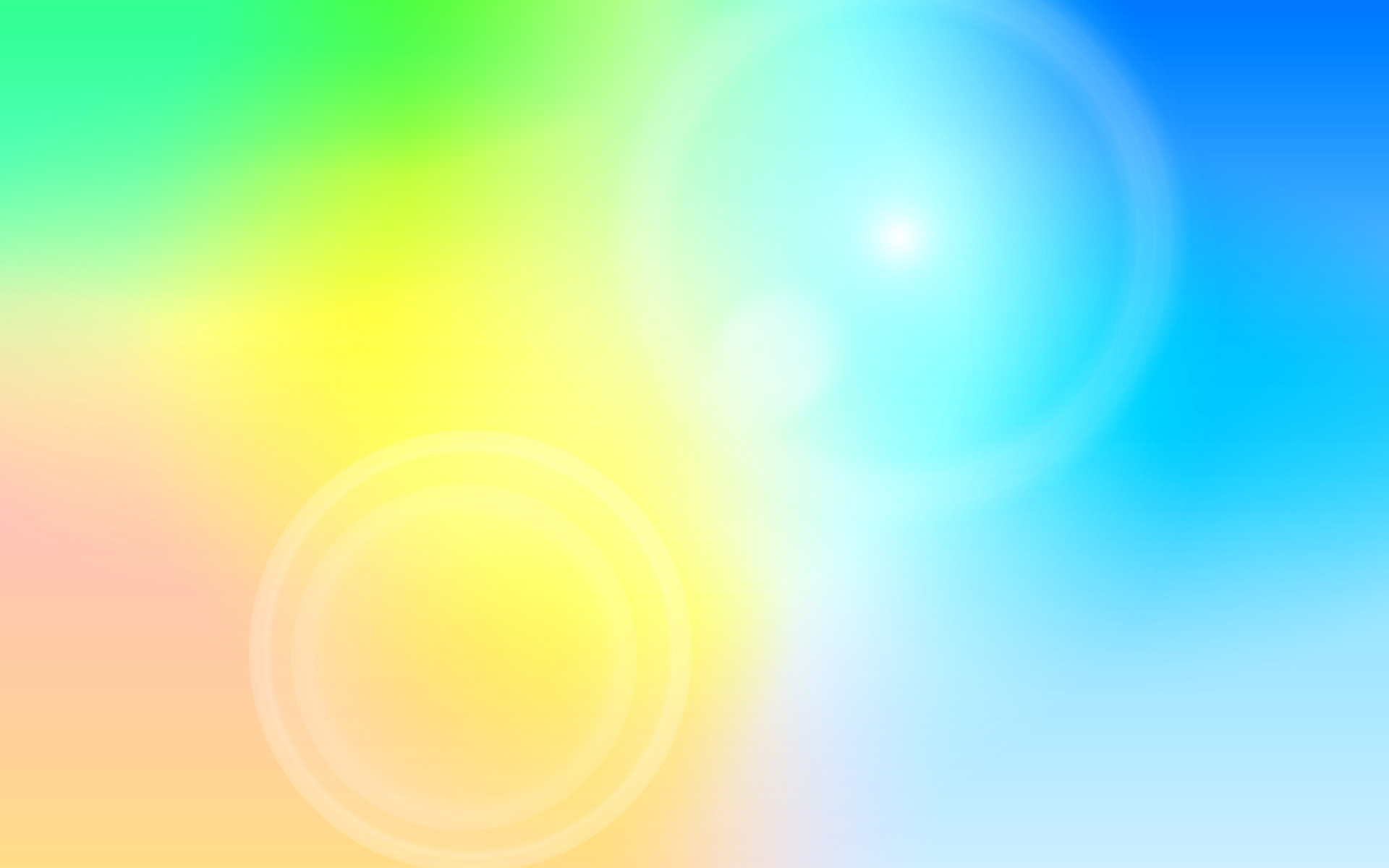 ТЕЛЕФОН ДОВЕРИЯ 8-800-2000-122При звонке на этот бесплатный номер в любом населенном пункте Российской Федерации со стационарных или мобильных телефоновдети в трудной жизненной ситуации, подростки и их родители, иные граждане могут получить экстренную психологическую помощь, которая оказывается специалистами уже действующих в субъектах Российской Федерации служб, оказывающих услуги по телефонному консультированию и подключенных к единому общероссийскому номеру детского телефона доверия.Конфиденциальность и бесплатность – два основных принципа работы детского телефона доверия. Это означает, что каждый ребенок и родитель может анонимно и бесплатно получить психологическую помощь и тайна его обращения на телефон доверия гарантируется.Линия помощи «Дети онлайн»8-800-25-000-15Звонок по России бесплатный,по рабочим дням с 9.00 до 18.00 (мск.),Прием электронных сообщений – по адресу: helpline@detionline.comОфициальный сайт линии помощи «Дети онлайн» http://detionline.com/Оказание психологической и практической помощи детям и подросткам, которые столкнулись с опасностью или негативной ситуацией во время пользования Интернетом или мобильной связью (виртуальное преследование, домогательство, грубость, шантаж, мошенничество, несанкционированный доступ к ПК, нежелательный контент и т.д.).Консультирование родителей и педагогов по теме безопасного использования Интернета и мобильной связи детьми.